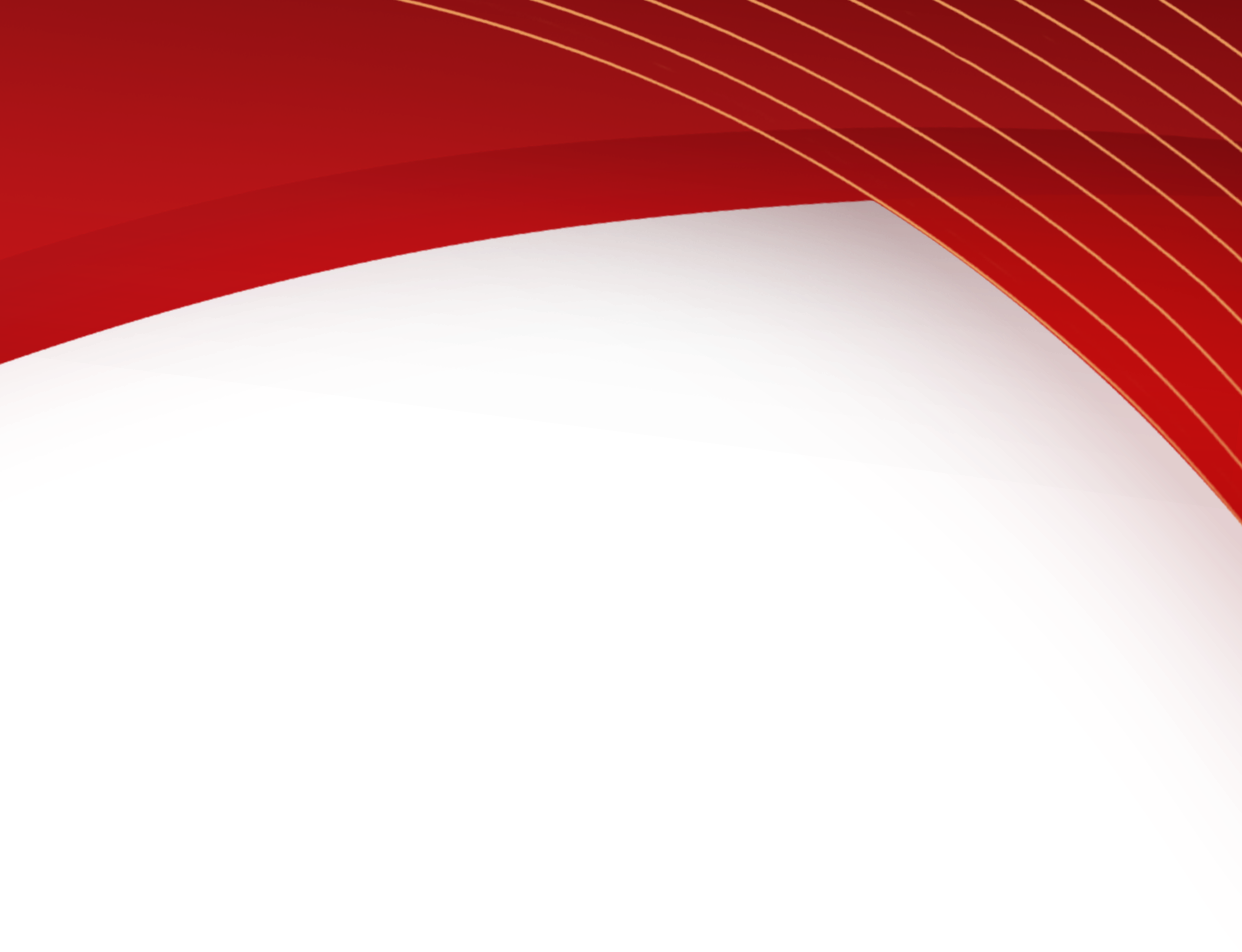 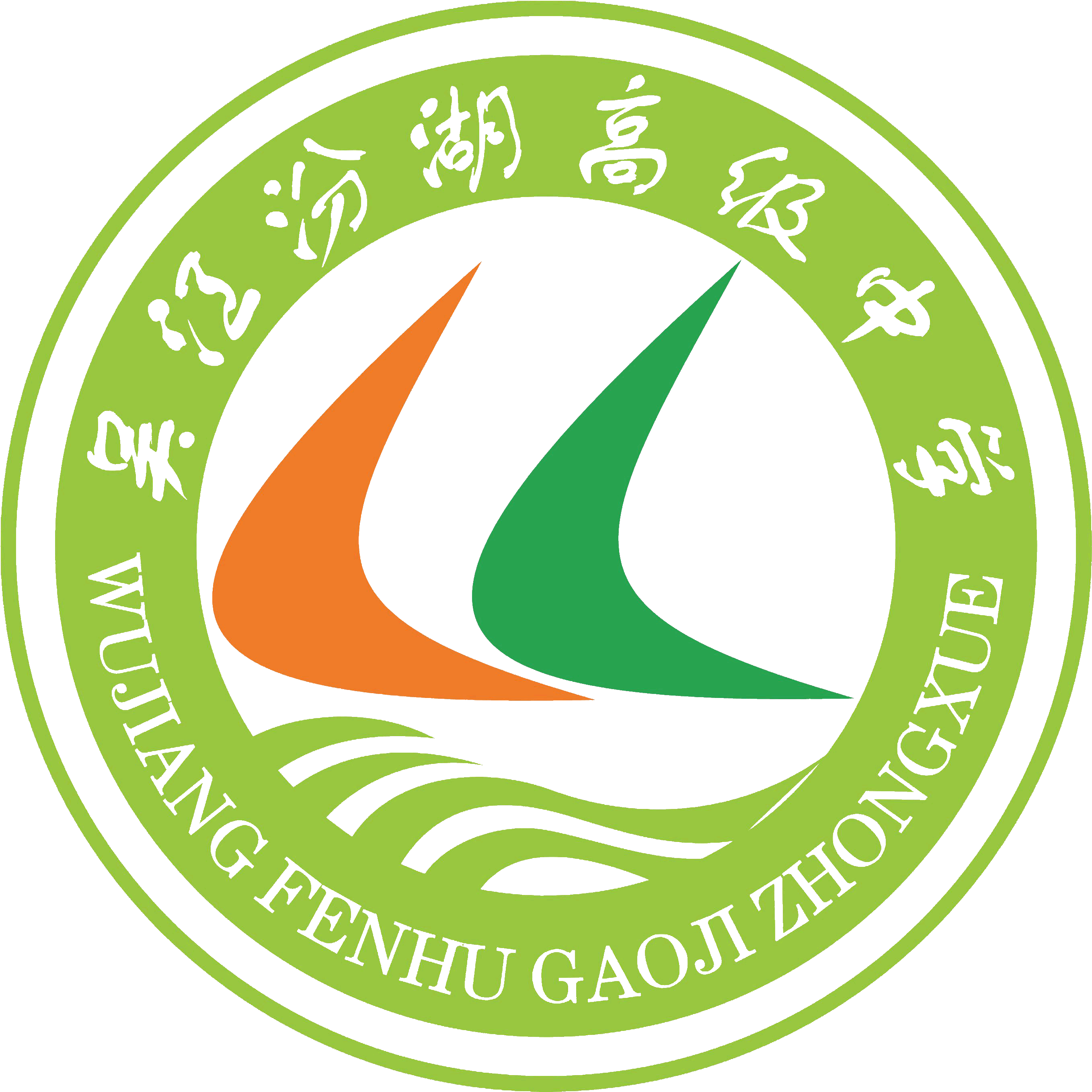 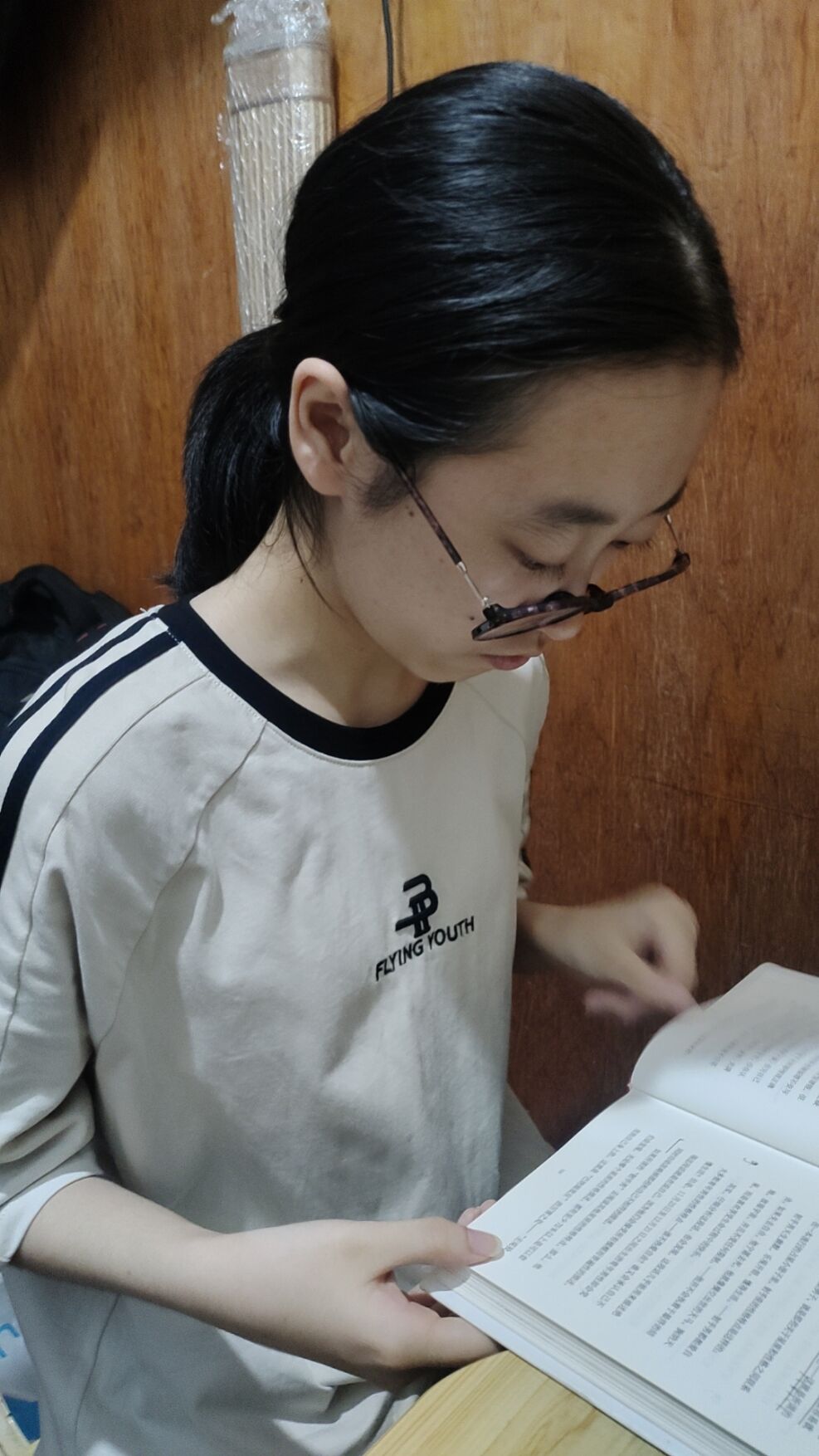 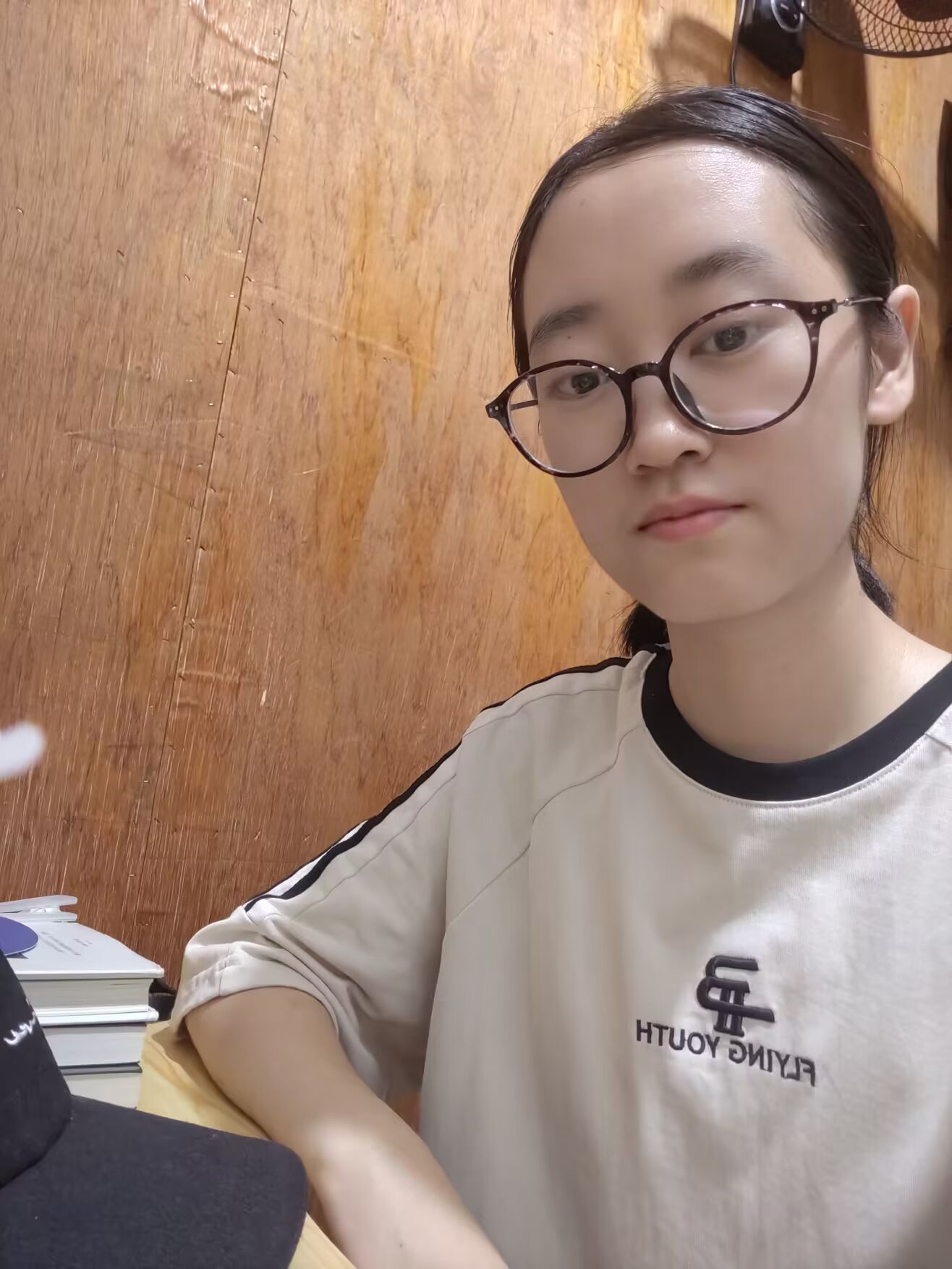 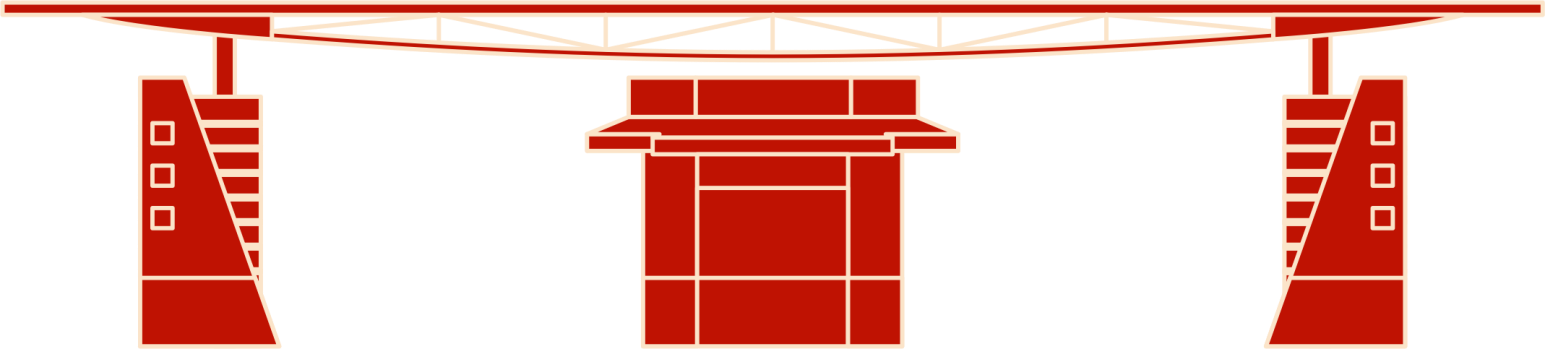 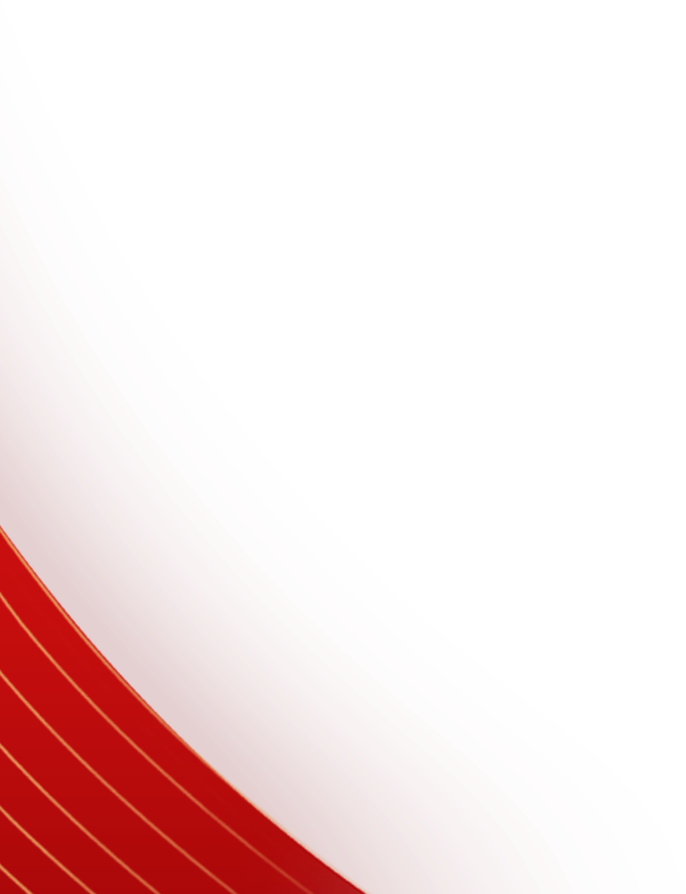 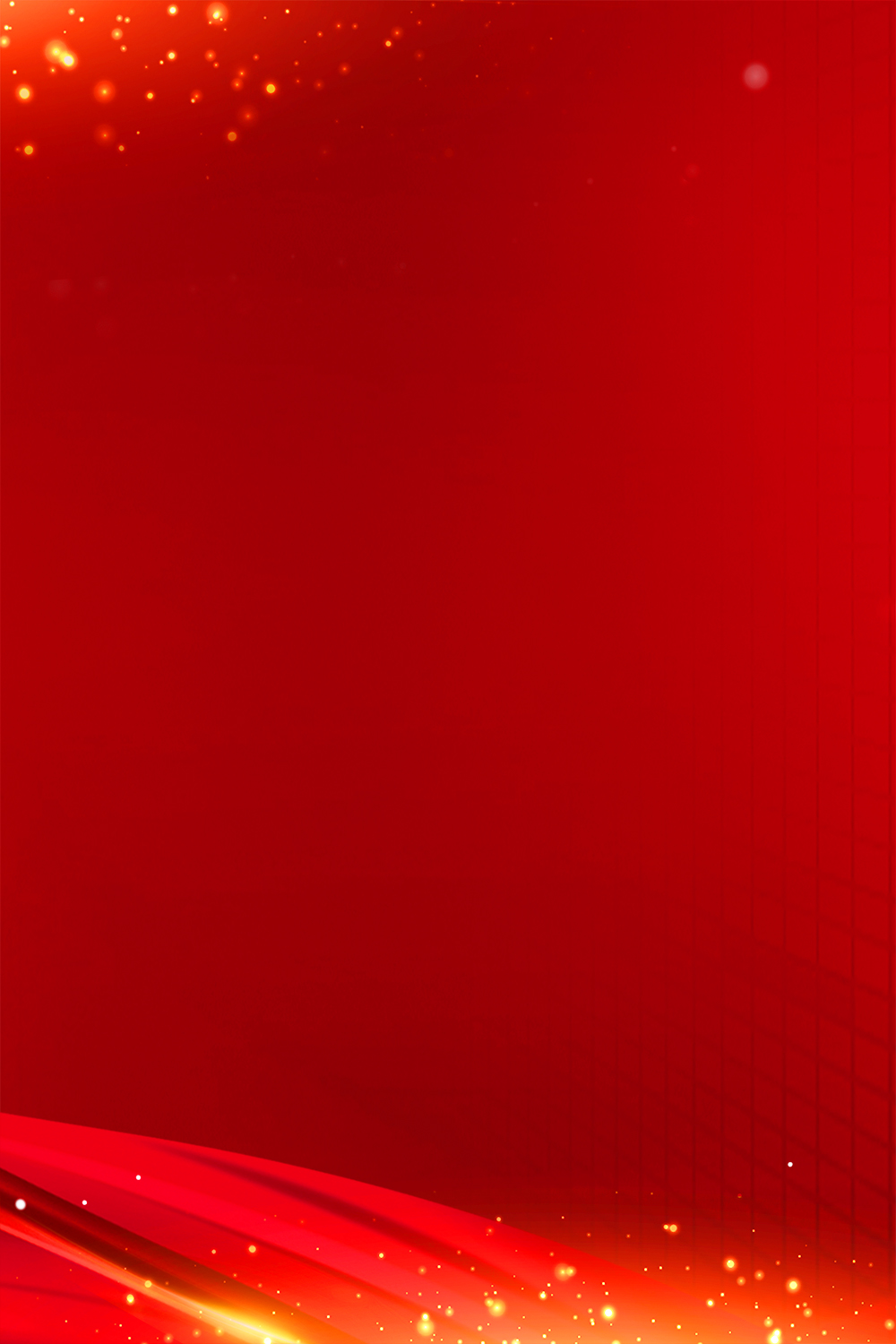 月  份班  级学生姓名推荐老师11月高二1班龚美玲何先先推荐为_____阅读________之星推荐为_____阅读________之星推荐为_____阅读________之星推荐为_____阅读________之星